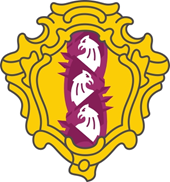 МУНИЦИПАЛЬНЫЙ СОВЕТВНУТРИГОРОДСКОГО МУНИЦИПАЛЬНОГО ОБРАЗОВАНИЯ       САНКТ-ПЕТЕРБУРГАМУНИЦИПАЛЬНЫЙ ОКРУГ ДВОРЦОВЫЙ ОКРУГшестой созыв                                                             ПРОЕКТ 25 августа 2022г.                                                                                                  № …«О внесении изменений и дополнений в Устав внутригородского муниципального образования города федерального значения Санкт-Петербурга муниципальный округ Дворцовый округ»Согласно части 4 статьи 44 Федерального закона «Об общих принципах организации местного самоуправления в Российской Федерации» в целях приведения Устава МО МО Дворцовый округ в соответствие с действующим законодательством  Муниципальный Совет МО МО Дворцовый округ р е ш и л:Внести следующие изменения в Устав МО МО Дворцовый округ: 	Дополнить пункт 3 статьи 1 новым абзацем следующего содержания:«Органы местного самоуправления МО МО Дворцовый округ входят в единую систему публичной власти в Российской Федерации и осуществляют взаимодействие для наиболее эффективного решения задач в интересах населения, проживающего на территории муниципального образования.»; 	Абзац 6 подпункта 8 пункта 2.1 статьи 4 исключить; 	Абзац 5 подпункта 8.3 пункта 2.1 статьи 4 исключить;В абзаце 2 подпункта 8.3 пункта 2.1 статьи 4 слова  «в абзацах пятом и седьмом» заменить словами «в абзаце седьмом»;В абзаце 2 пункта 5 статьи 9 слова «избирательной комиссией муниципального образования» заменить словами «избирательной комиссией, организующей подготовку и проведение выборов в органы местного самоуправления, местного референдума»; В пункте 3 статьи 10 слова «избирательная комиссия муниципального образования» заменить словами «избирательная комиссия, организующая подготовку и проведение выборов в органы местного самоуправления, местного референдума» в соответствующих падежах;В пункте 6 статьи 25 слова «избирательной комиссией муниципального образования» заменить словами «избирательной комиссией, организующей подготовку и проведение выборов в органы местного самоуправления, местного референдума»;	Статью 34 исключить;В подпункте а) подпункта 2 пункта 2 статьи 36 слова «аппарате избирательной комиссии муниципального образования,» исключить; В подпункте б) подпункта 2 пункта 2 статьи 36 слова «аппарате избирательной комиссии муниципального образования,» исключить;Направить настоящее Решение в адрес Главного управления министерства юстиции Российской Федерации по Санкт-Петербургу и Ленинградской области в установленном действующим законодательством порядке.Настоящее Решение подлежит официальному опубликованию (обнародованию) после государственной регистрации и вступает в силу после официального опубликования (обнародования).Глава МО МО Дворцовый округ                                                    М.В. Бисерова